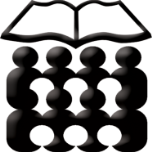 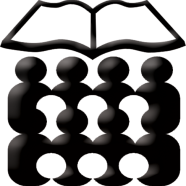                          ДОМ УЧЕНИКА  СРЕДЊИХ ШКОЛА                                 ВРШАЦ, Стевана Немање бр.9                               Тел./факс: 013/830-466      e-mail: racunovodstvo@internat-vrsac.edu.rs      Врста наручиоца: Јавна установа – индиректни корисник буџетских средстава при                                    Министарству просвете, науке и технолошког развоја – остали смештај ОБАВЕШТЕЊЕ О ЗАКЉУЧЕНОМ УГОВОРУ
у поступку јавне набавке мале вредности бр. 1/2019Врста предмета набавке: добра – електрична енергија Ознака из општег речника набавке: 09310000 –електрична енергијаПроцењена вредност јавне набавке: 1.710.000,00 динара без ПДВ-а.Уговорена вредност јавне набавке: до 1.710.000,00 динара без ПДВ-а.Критеријум за доделу уговора: најнижа понуђене цена.Број примљених понуда: 1 (једна).Највиша понуђена цена код прихватљивих понуда: За високу тарифу 7,38 дин. по kWh без ПДВ-а. За ниску тарифу 4,68 дин. по kWh без ПДВ-а.Најнижа понуђена цена код прихватљивих понуда: За високу тарифу 7,38 дин. по kWh без ПДВ-а. За ниску тарифу 4,68 дин. по kWh без ПДВ-а.Део или вредност уговора који ће се извршити преко подизвођача:  немаДатум доношења одлуке о додели уговора: 25.02.2019. године.Датум закључења уговора: 15.03.2019.године.Основни подаци о добављачу: „ЈП ЕПС Београд, Балканска  бр.13.Период важења уговора:  од 01.04.2019. до 31.03.2020. године.